Grade 6 Supply List - 2020/2021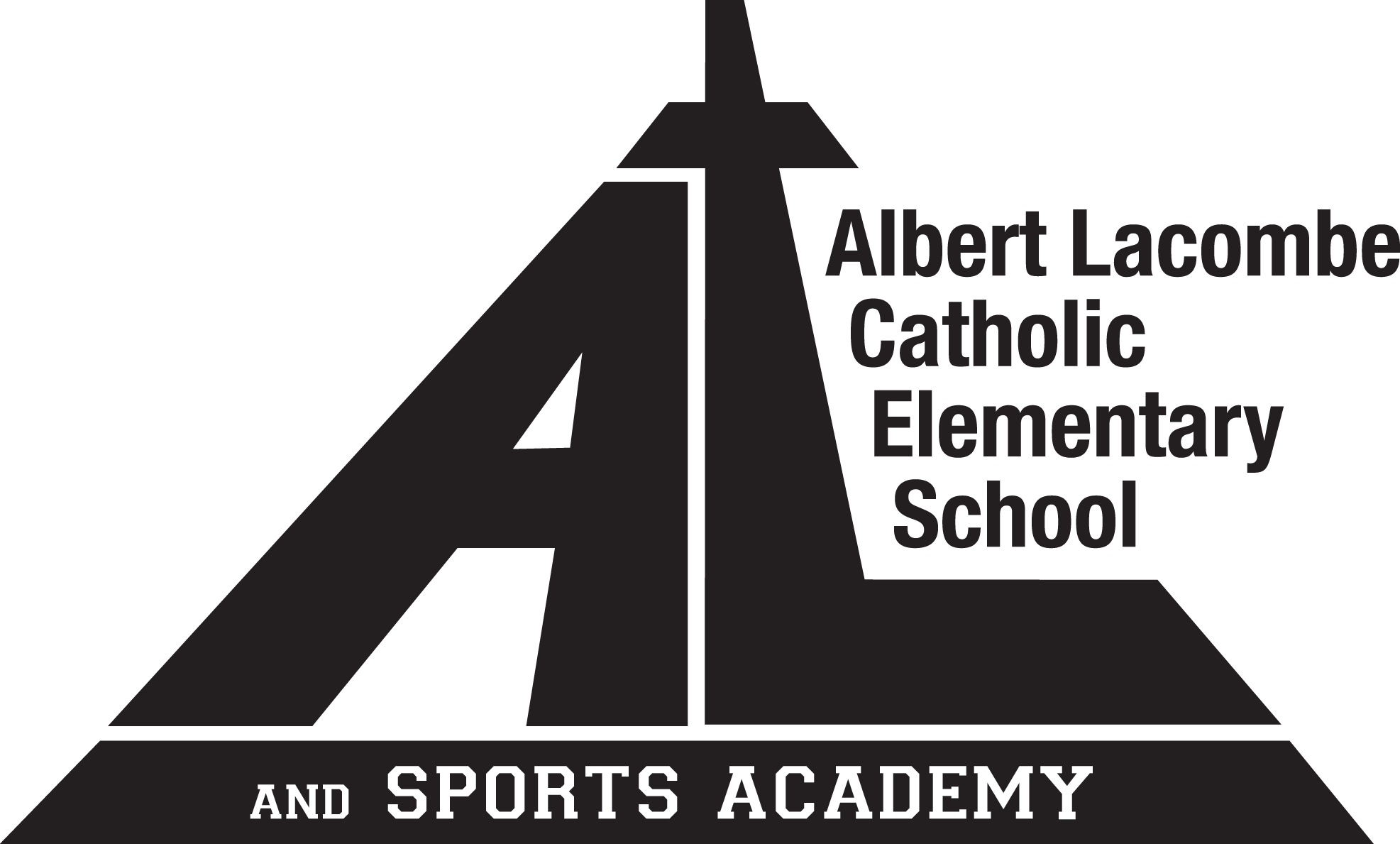 The following supplies are required for the first day of classes, Monday, August 31, 2020. It is important that the specified items be purchased to provide uniformity in the kind of supplies each child will have.PLEASE LABEL ALL SUPPLIES INDIVIDUALLY1 	1.5” Zippered Binder 1 	Pkgs. Lined paper – 200 sheets loose leaf 5	Pens (blue) 2 	Pens (red) 8 	80 Page Coil Scribblers 8	3-hole fastener duotangs1 	Pair adult scissors 1 	Pkg. of reinforcements 1 	Pkg. pencil crayons (24) pre-sharpened Crayola1 	Math Protractor 10 cm (no geometry sets if possible)1 	3” x 3” Post-It Note Pads 1 	Set of Headphones 24 	Pencils (HB) – please sharpen at home 1 	3 Ring Pencil Cases1 	Index dividers (pkg. of 5)2 	Rolls of transparent tape 1 	Box of tissue 2 	Highlighters1 	Pkg. 3x5 Index Cards  Lined on one side (100 qty)1 	30cm ruler – clear plastic 1 	Large glue stick 1 	Crayola 24 Washable Markers (Fine-Tipped)2	Erasers (white)1 	Calculator1	Breakthrough Bible (reuse or purchase from office)2	black sharpies (one thick/one thin)1	blue sharpies1    	red sharpies1     Container of Lysol Wipes or 1 bottle of 250ml hand sanitizer1 	Fabric or Plastic letter sized bag/pouch for daily transfer of agenda and papers.  (Must zip or button closed)Students NOT enrolled in Sports Academy ALSO require the following:1 	Stick of Deodorant 1 	Pair of shorts or jogging pants 1 	Cloth gym bag 1 	Pair indoor non- marking running shoes 1 	T-shirt For personal hygiene reasons, students are required to change for physical education classes. As these clothes remain at school, a cloth gym bag which closes with a drawstring or some other means helps to keep the student organized. Please label these items individually.PLEASE REUSE SUPPLIES FROM THE PREVIOUS YEAR WHEREVER POSSIBLE.THANK YOU!NOT MANDATORY BUT STRONGLY ENCOURAGEDA robust electronic device that students can use on a regular basis for learning.  They can customize the device with apps to suit their learning needs and preferences and, using Google Drive and their gsacrd Google email, access their work at school and outside of school.  A Chromebook-type of device or a laptop gives best functionality.  Please see the Albert Lacombe or GSACRD website under My Learning, My Device for more information.